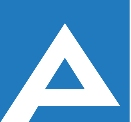 Agenţia Naţională pentru Ocuparea Forţei de MuncăLista candidaţilor admişi la concursul pentru ocuparea funcţiilor publice vacante:Specialist principal în cadrul direcției generale ocuparea forței de muncă mun. Chișinău Notă: Persoanele care au depus dosarul de concurs prin e-mail se vor prezenta la data de                         04.06.2019, ora 09.00, în biroul 605, Direcția resurse umane (mun.Chișinău, str. V. Alecsandri 1, etajul VI), cu documentele originale pentru a se verifica veridicitatea actelor depuse, sub sancţiunea respingerii dosarului de concurs.Nr. d/oNume, PrenumeComentarii1.Crudu VeraProba scrisă va avea loc la data de 04.06.2019, ora 09.00, sala de ședințe a Agenției Naționale pentru Ocuparea Forței de Muncă, mun. Chișinău, str. Vasile Alecsandri 1, etajul VI2.Lungu IrinaProba scrisă va avea loc la data de 04.06.2019, ora 09.00, sala de ședințe a Agenției Naționale pentru Ocuparea Forței de Muncă, mun. Chișinău, str. Vasile Alecsandri 1, etajul VI3. Buzulan AlexeiProba scrisă va avea loc la data de 04.06.2019, ora 09.00, sala de ședințe a Agenției Naționale pentru Ocuparea Forței de Muncă, mun. Chișinău, str. Vasile Alecsandri 1, etajul VI4. Șevciuc NataliaProba scrisă va avea loc la data de 04.06.2019, ora 09.00, sala de ședințe a Agenției Naționale pentru Ocuparea Forței de Muncă, mun. Chișinău, str. Vasile Alecsandri 1, etajul VI5. Budulescu VirginiaProba scrisă va avea loc la data de 04.06.2019, ora 09.00, sala de ședințe a Agenției Naționale pentru Ocuparea Forței de Muncă, mun. Chișinău, str. Vasile Alecsandri 1, etajul VI6.Auzeac VeronicaProba scrisă va avea loc la data de 04.06.2019, ora 09.00, sala de ședințe a Agenției Naționale pentru Ocuparea Forței de Muncă, mun. Chișinău, str. Vasile Alecsandri 1, etajul VI